FFA Run & Plunge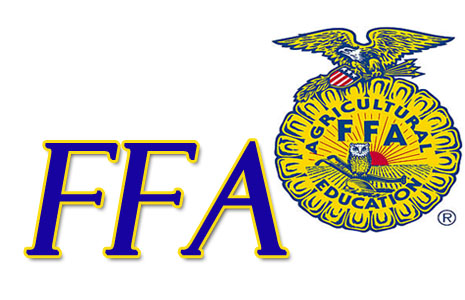 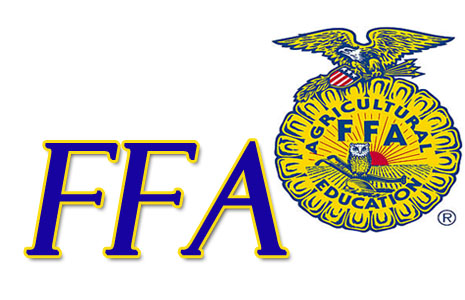 5K Run/Walk & Polar PlungeFebruary 21, 2015Waynesville MO City Park (Roubidoux Drive Waynesville, MO.)Registration from 8:00am-9:00amEntry Fee: Early Bird $25 by January 19th. Late Registration $35 after that date.5K Run/Walk will start at 9:00am followed by an optional Polar Plunge.T-Shirts available to all Early Bird participants and first come for the Late Registered participants. TIMED – GOODY BAGSPlease complete the following information by filling in or circling the answer:Male/Female	Age Division: 12 & Under, 13-19, 20-29, 30-39, 40-49, 50+Name:_________________________________________ Age:______________Address:__________________________________________________________City:_____________________________________ State:___________________Zip Code:_____________________ Phone: (_________) ___________________T-Shirt Size:    Adult S (     )    M (     )   L (     )   XL (     )   XXL (    )(     ) 5K Run    (     ) 5K Walk(     ) $25 Early Bird Registration by January 19, 2015(     ) $35 Late Registration after January 19, 2015Total enclosed $_____________Waiver: In consideration of foregoing, I myself, executors, administrators, and assigns, do hereby discharge the personnel of Waynesville FFA and Waynesville FFA Booster Club and all sponsors and their representatives and successors from all claims of damage, actions, and causes whatsoever, in any matter arising or growing out of my participation. Signature: ______________________________________________  Date:___________	        (Parent or guardian signature for participants under the age of 18)Make checks payable and return entry form to:Waynesville FFA Booster Club 22448 Hwy. T, Waynesville, MO. 65583